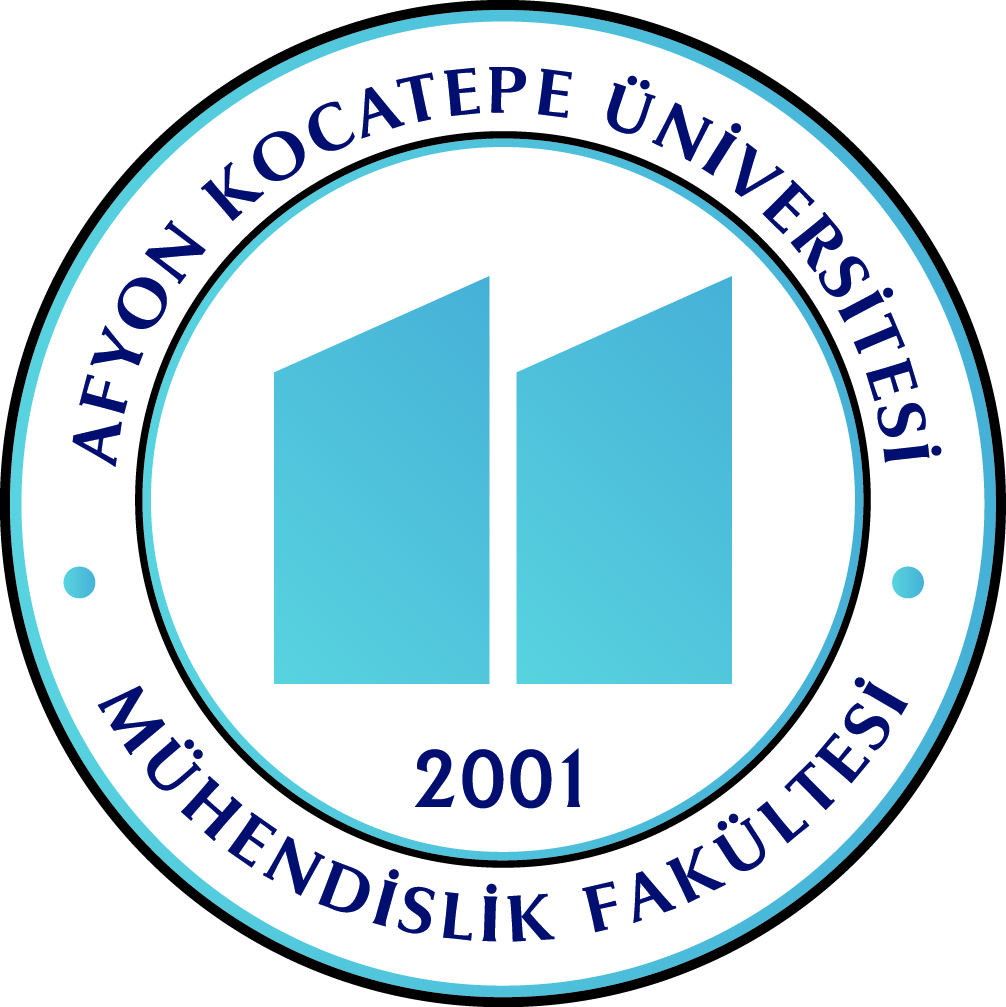 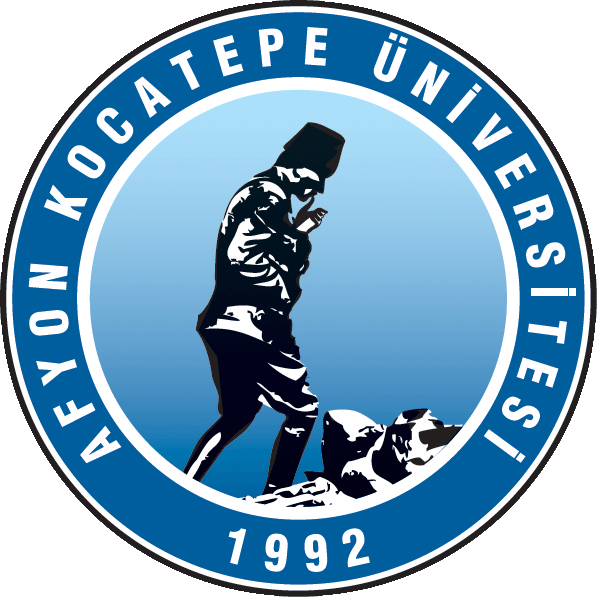 MÜHENDİSLİK FAKÜLTESİ DEKANLIĞINAFakülteniz . . . . . . . . . . . . . . . . . . . . .Mühendisliği Bölümünde . . . . . . . . . . . . .. . . . . . . ….   noluöğrenciyim . . . ./ . . . . ./ 20 . . .  tarihinde yapılan …………..……………………. dersinin ara/final/bütünleme sınav kağıdımda maddi hata olup olmadığının incelenmesi konusunda gereğini arz ederim.	Tarih          : . . . . ./. . . . ./20. . Tlf. No :………………………………..	Adı Soyadı : . .. . . . . . . . . . . . . . . . . . .Sınavdan aldığı not :……………..........	İmza           : . . . . . . . . . . . . . . . . . . . . Sınavın ilan tarihi:…………….............Dersin öğretim elemanı:……………………………….. Maddi hata vardır.İlgili öğrencinin kağıdının incelenmesi sonucu Notu :  ………….   Harf notu : ………… olarak değiştirilmiştir. Maddi hata yoktur.						Tarih : ……../……./20..						Öğretim Elemanının						 Adı Soyadı : . . . . . . . . . . . . . . . . . . . . . . . . 						 İmzası        : . . . . . . . . . . . . . . . . . . . . . . . .Not: 1. İlgili dersin harf notu değişikliğinin belirtilmesi gerekmektedir.        2. Öğretim elemanı tarafından imzalandıktan sonra Dekanlığa teslim edilecektir.